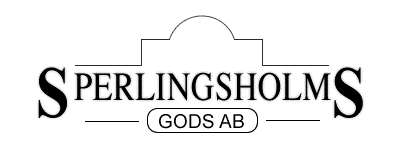 Sperlingsholms Gods AB söker snickareVi söker en erfaren snickare med längre erfarenhet från byggservice och renoveringar. Vi söker dig som är noggrann, lojal, har social kompetens och prioriterar kvalitén. Du ska vara van att ta ansvar och vilja jobba med varierande projekt i ett litet välmående företag med trevliga medarbetare.Som snickare på Sperlingsholms Gods utrustar vi dig med servicebil, telefon, verktyg och maskiner.Kvalifikationer som krävs: YrkesbevisB-körkortGod förmåga att uttrycka sig på svenska i tal och skriftÖnskvärda kvalifikationer är: VåtrumsbehörighetTjänsten är på heltid, tillsvidare med 6 månaders provanställning.För mer information kring tjänsten kontakta oss på 035-177010.Välkommen med din ansökan som du sänder till: info@sperlingsholm.seMärk din ansökan med ”Snickare”Vi vill ha din ansökan senast 1/7-22 Urval sker löpande.Om företagetSperlingsholms Gods AB är beläget strax utanför Halmstad. Vi driver skogsbruk, viss växtodling, fastighetsförvaltning, energiproduktion och viltförvaltning. Hyresfastigheterna består både av hus på landet och lägenheter i Halmstad. Företaget har 12 medarbetare.Då vi är ett litet företag där vi hjälps åt inom de olika driftsgrenarna är det viktigt med förmågan till samarbete men också att man kan arbeta självständigt under eget ansvar.